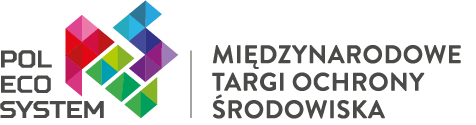 BIULETYN PRASOWY TARGÓW POL-ECO SYSTEMPOZNAŃ, 9-11.10.2019 r.Branżę gospodarki odpadami w najbliższym czasie czeka wiele wyzwań. Zakończenie przez Sejm prac nad ustawami nowelizującymi akty dotyczące postępowania z odpadami oznacza konieczność dostosowania gminnych systemów gospodarki odpadami komunalnymi do nowych rozwiązań prawnych. Pozostaje jeszcze kwestia dostosowania polskich instalacji przetwarzania odpadów do wymagań nowych założeń BAT. Jesteśmy również zobligowani do regulacji określonych w unijnym pakiecie odpadowym. Wprowadza on szerszą politykę 
w zakresie gospodarki o obiegu zamkniętym i wyznacza nowe poziomy recyklingu. Do 2025 roku co najmniej 55 % odpadów komunalnych powinno zostać poddanych recyklingowi. Dzięki systemom wsparcia dla sektora publicznego, mieszkaniowego oraz przedsiębiorstw 
w zakresie efektywności energetycznej oraz OZE pojawiły się nowe możliwości inwestycji.Jak sprostać rosnącym wyzwaniom? Odpowiedź jest prosta – potrzebne są efektywne 
i innowacyjne rozwiązania. Gdzie ich szukać i gdzie o nich porozmawiać? Międzynarodowe Targi Ochrony Środowiska POL-ECO SYSTEM są doskonałym miejscem do dyskusji i wymiany poglądów na tematy najbardziej nurtujące sektor ochrony środowiska i gospodarki odpadami oraz zapoznanie się z najnowszymi technologiami, produktami i rozwiązaniami 
z zakresu techniki komunalnej, odpadów i recyklingu, ochrony powietrza, gospodarki wodno-ściekowej i odnawialnych źródeł energii. Podczas tego wydarzenia znajdą Państwo efektywne rozwiązania wykorzystywane w zakładach przetwarzania odpadów i sortowniach, myjki do pojemników na odpady, ekologiczne śmieciarki przystosowane do odbioru 
i transportu nowych frakcji surowców, a także maszyny do pielęgnacji zieleni w miastach oraz obsługi terenów użyteczności publicznej.Tematem przewodnim tegorocznych targów POL-ECO SYSTEM jest – „Zrównoważona gospodarka odpadami – dla ludzi, zdrowia i środowiska”. - Temat przewodni tegorocznej edycji targów doskonale wpisuje się w działania Ministerstwa Środowiska. Dotychczas wprowadziliśmy szereg działań, które skutecznie przyczyniają się do poprawy stanu gospodarki odpadami. Wprowadzane przez nas rozwiązania miały na celu uszczelnienie obowiązujących przepisów oraz poprawę skuteczności ich egzekwowania – mówi minister środowiska Henryk Kowalczyk. Tematykę zrównoważonej gospodarki odpadami, a także innych aktualnych zagadnień, uczestnikom POL-ECO SYSTEM przybliżą liczne seminaria, konferencje spotkania i panele dyskusyjne. Integralną częścią targów jest unikalna przestrzeń konferencyjno-wystawiennicza EkoSfera współorganizowana przez Ministerstwo Środowiska, Narodowy Fundusz Ochrony Środowiska i Gospodarki Wodnej oraz Grupę MTP. To wyjątkowe miejsce spotkań liderów, gdzie podczas sesji debat, szkoleń i wykładów uczestnicy zapoznają się z trendami kształtującymi przyszłość sektora i aktualną polityką państwa w zakresie ochrony środowiska. Nad częścią wystawienniczo-konferencyjną EkoSfera patronat honorowy objął prezes Rady Ministrów Mateusz Morawiecki.Targi POL-ECO SYSTEM są największym i najważniejszym wydarzeniem w ochronie środowiska. Organizowane nieprzerwanie od 31 lat skupiają przedstawicieli instytucji legislacyjnych, samorządów, reprezentantów świata biznesu, nauki i edukacji bezpośrednio związanych z ochroną środowiska oraz gospodarką komunalną. Międzynarodowe Targi Ochrony Środowiska POL-ECO SYSTEM to obowiązkowy punkt w kalendarzu wszystkich osób zainteresowanych sektorem ochrony środowiska, zrównoważonego rozwoju, a także usług komunalnych. Tematyka targów POL-ECO SYSTEM:OdpadyRecyklingPowietrzeWoda i ściekiTechnika komunalnaEnergiaEkspozycję Targów POL-ECO SYSTEM tworzy grono firm produkcyjnych i usługowych z branży recyklingu, odpadów, techniki komunalnej, utrzymania czystości w miastach, utrzymania zieleni miejskiej,  odnawialnych źródeł energii, rewitalizacji i rekultywacji, gospodarki wodno-kanalizacyjnej, ochrony powietrza, czyli rozwiązań dedykowanych samorządom. Kompleksowa oferta, którą wystawcy z Polski i zagranicy zaprezentują w Poznaniu to przegląd najnowszych ekologicznych trendów, wiedza o efektywności energetycznej oraz technologiczne nowinki dla każdej gałęzi przemysłu, a także rozwiązania z zakresu adaptacji do zmian klimatu. PROGRAM WYDARZEŃPrzestrzeń konferencyjno-wystawiennicza EkoSferaIntegralną częścią Targów POL-ECO SYSTEM jest przestrzeń konferencyjno-wystawiennicza EkoSfera, organizowana przez Ministerstwo Środowiska i Narodowy Fundusz Ochrony Środowiska i Gospodarki Wodnej. To wyjątkowe miejsce spotkań liderów, gdzie podczas sesji debat, szkoleń, wykładów uczestnicy zapoznają się 
z trendami kształtującymi przyszłość sektora ochrony środowiska. EkoSferze towarzyszy wystawa instytutów współpracujących bądź podległych Ministerstwu Środowiska. W tym roku szeroki aspekt swojej działalności przedstawią m. in.: Instytut Ochrony Środowiska – Państwowy Instytut Badawczy, Instytut Badawczy Leśnictwa, Państwowy Instytut Geologiczny – Państwowy Instytut Badawczy, Instytut Ekologii Terenów Uprzemysłowionych, a także Narodowy Fundusz Ochrony Środowiska i Gospodarki Wodnej, Lasy Państwowe oraz Wojewódzkie Fundusze Ochrony Środowiska i Gospodarki Wodnej. Patronat honorowy nad EkoSferą objął Prezes Rady Ministrów Mateusz Morawiecki. 9-11.10.2019, Poznań Congress Center, poziom 1, sale konferencyjne, pawilon 7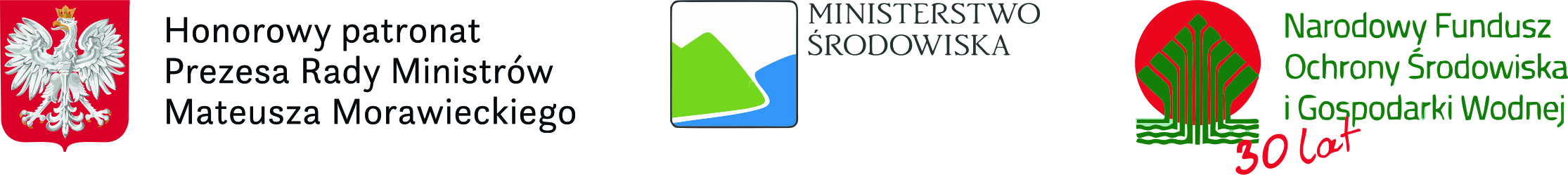 Wystawa produktów/projektów finalistów Konkursu PRODUKT W OBIEGUCelem konkursu jest promowanie i upowszechnianie osiągnięć w dziedzinie ekologicznego, zrównoważonego projektowania oraz zastosowania innowacyjnych rozwiązań w zakresie ponownego włączenia produktu do obiegu. Wspiera on również producentów, projektantów, dystrybutorów i usługodawców, którzy swoimi produktami lub projektami, wpisują się w ideę gospodarki o obiegu zamkniętym. Do drugiego etapu Konkursu PRODUKT W OBIEGIU zakwalifikowano aż 29 produktów wpisujących się w  ideę gospodarki obiegu zamkniętego.Organizator: Ministerstwo Środowiska, Narodowy Fundusz Ochrony Środowiska 
i Gospodarki Wodnej, Międzynarodowe Targi PoznańskieKonkurs sfinansowany przez Narodowy Fundusz Ochrony Środowiska i Gospodarki Wodnej9-11.10.2019, pawilon 7Briefing prasowy Ministra Środowiska Henryka Kowalczyka, Prezesa Zarządu Narodowego Funduszu Ochrony Środowiska i Gospodarki Wodnej Piotra Woźnego 
i Prezesa Grupy MTP Przemysława Trawy – prezentacja osiągnięć Narodowego Fundusz Ochrony Środowiska i Gospodarki Wodnej w okresie 30 letniej działalności, prezentacja zmian Programu Czyste Powietrze.Wręczenie nagród w trzeciej edycji Konkursu NFOŚiGW – EKO-DziennikarzOrganizator: Narodowy Fundusz Ochrony Środowiska i Gospodarki Wodnej   9.10.2019, Poznań Congress Center, Sala FPokazy ratownictwa chemiczno-ekologicznego w Państwowej Straży PożarnejOrganizatorzy:  Oddział Wielkopolski Stowarzyszenia Inżynierów i Techników Pożarnictwa, Komenda Wojewódzka PSP w Poznaniu 9-11.10.2019, ekspozycja zewnętrzna P5 przy pawilonie 6Szkolenie Moduł ewidencji odpadów Bazy danych o produktach i opakowaniach oraz 
o gospodarce odpadamiOrganizator: Instytut Ochrony Środowiska – Państwowy Instytut Badawczy 	9-11.10.2019, Pawilon 7, Speakers CornerForum Energii i RecyklinguOrganizator: Redakcja miesięcznika „Energia i Recykling”9-10.10.2019, Pawilon 7, Sala CD, AntresolaKonferencja naukowa Dochodzenia popożarowe – nauka i technikaOrganizator: Polskie Towarzystwo Ekspertów Dochodzeń Popożarowych 9-10.10.2019, Pawilon 7, Sala A, AntresolaInauguracja POL-ECO SYSTEM 2019 z planowanym udziałem Prezesa Rady Ministrów Mateusza MorawieckiegoPlanowane wystąpienia: Prezesa Rady Ministrów Mateusza Morawieckiego, Ministra Środowiska Henryka Kowalczyka, Ministra Energii Krzysztofa Tchórzewskiego, Prezesa Zarządu Narodowego Fundusz Ochrony Środowiska i Gospodarki Wodnej Piotra Woźnego oraz Prezesa Grupy MTP Przemysława Trawy.Wręczenie: nagród Ministra Środowiska w konkursie Produkt w Obiegu, Złotych Medali Międzynarodowych Targów Poznańskich, certyfikatów EMAS.Podsumowanie przez Lasy Państwowe drugiej aukcji Jednostek Dwutlenku Węgla.9.10.2019, Poznań Congress Center, Sala ZiemiPanele EksperckieBądź dobry dla lasu – o edukacji dla zrównoważonego rozwoju w Lasach Państwowych Leśne Gospodarstwa Węglowe – lasy dla ochrony klimatuDobra praktyka zamówień publicznych w obszarze elektromobilności na przykładzie postępowania przetargowego PGL Lasy PaństwoweOrganizator: Lasy Państwowe9.10.2019, Pawilon 7, Speakers CornerPrezentacje firmowe wystawców targów POL-ECO SYSTEM – 24M.plOrganizator: 24M.pl9.10.2019, Aleja LipowaZmiany przepisów prawnych z zakresu gospodarki odpadami. Jak odnaleźć się 
w nowej rzeczywistości?Organizator: Polska Izba Odzysku Recyklingu i Opakowań9.10.2019, Pawilon 7, Sala GH, AntresolaSeminarium „Dorobek 30-lecia Narodowego Fundusz Ochrony Środowiska 
i Gospodarki Wodnej oraz perspektywy rozwoju Funduszu i systemu finasowania ochrony środowiska w Polsce”Organizator: Narodowy Fundusz Ochrony Środowiska i Gospodarki Wodnej9.10.2019, Poznań Congress Center, Sala Ziemi, Poziom 2Prezentacje firmowe wystawców targów POL-ECO SYSTEM – Zastosowanie modeli biznesowych GOZ w procesie produkcji i użytkowania maszyn na przykładzie firmy HSM.Organizator: HSM Polska9.10.2019, Aleja LipowaDebaty z udziałem przedstawicieli samorządów i sektora bankowegoOrganizator: Narodowy Fundusz Ochrony Środowiska i Gospodarki Wodnej9.10.2019, Poznań Congress Center, Sala G, Poziom 1Panele EksperckieBiomasa i efektywność energetyczna w naszym otoczeniu to przyszłość dla zielonej gospodarki niskoemisyjnejOrganizator: Polska Rada Pelletu9.10.2019, Pawilon 7, Speakers CornerSesja Zrównoważona gospodarka odpadami dla ludzi, zdrowia 
i środowiskaOrganizator: Ministerstwo Środowiska przy współudziale przedstawicieli firmy Abrys10.10.2019, Poznań Congress Center, Sala G, Poziom 1Forum Rozwoju Miast pn. Ludzie, środowisko, technologia
Organizatorzy: Miasto Poznań, Wielkopolskie Centrum Wspierania Inicjatyw, 
Grupa MTP10-11.10.2019, Pawilon 7, Sala GH, AntresolaMłodzieżowy Kongres KlimatycznyOrganizator: Wojewódzki Fundusz Ochrony Środowiska i Gospodarki Wodnej 
w Poznaniu10.10.2019, Congress Center, Sala Ziemi, Poziom 2Konferencja techniczna  Nowe wymagania przeciwpożarowe w gospodarce odpadamiOrganizatorzy:  Oddział Wielkopolski Stowarzyszenia Inżynierów i Techników Pożarnictwa, Komenda Wojewódzka PSP w Poznaniu10.10.2019, Pawilon 7, Sala EF, AntresolaPokazy ratownictwa chemiczno-ekologicznego w Państwowej Straży Pożarnej(pokaz dynamiczny)Organizatorzy:  Oddział Wielkopolski Stowarzyszenia Inżynierów i Techników Pożarnictwa, Komenda Wojewódzka PSP w Poznaniu10.10.2019, Teren zewnętrzny P5 przy pawilonie 6Konferencja Polski Moduł BateryjnyOrganizator: Izba Gospodarcza Metali Nieżelaznych i Recyklingu10.10.2019, Aleja LipowaKonferencja Energetyka obywatelska teraz! Czysta energia dla miastOrganizatorzy: Polska Zielona Sieć, Capital Training Studio10.10.2019, Hol Wschodni, Sala ZielonaPanele merytoryczne Ministerstwa ŚrodowiskaDyrektywa w sprawie ograniczenia wpływu niektórych produktów z tworzyw sztucznych na środowisko – transpozycja do polskiego prawa – wyzwania i szanseEU Ecolabel –  rozwijający się ekologiczny trendRozszerzona odpowiedzialność producenta w świetle zmiany dyrektywy w sprawie odpadów – nowa rola przedsiębiorcy wprowadzającego produkty w systemie zagospodarowania odpadów.Mieszkaj w zgodzie z naturą czyli ekologiczne aspekty budownictwa drewnianegoEkozarządzanie w firmie - moda, fakt czy konieczność?10.10.2019, Poznań Congress Center, Sale A-G, Poziom 1Panele merytoryczne resortowych instytutów naukowo – badawczychOchrona wód na terenach użytkowanych rolniczo PIG-PIBInnowacje dla GOZ – tak, ale sprawdzone. Weryfikacja Technologii Środowiskowych ETV narzędziem potwierdzania skuteczności nowych rozwiązań technologicznych dla GOZ IETURozwiązania dla zrównoważonego gospodarowania powierzchnią ziemi w obiegu zamkniętymOrganizatorzy: Instytut Ochrony Środowiska – Państwowy Instytut Badawczy, Państwowy Instytut Geologiczny – Państwowy Instytut Badawczy, Instytut Badawczy Leśnictwa, Instytut Ekologii Terenów Uprzemysłowionych10.10.2019, Pawilon 7, Speakers Corner
Międzynarodowy Kongres ENVICON Environment (udział płatny)Organizator: Abrys10-11.10.2019, Poznań Congress Center, Poziom 0Konferencja Ochrona środowiska w praktyce w świetle aktualnych przepisów prawnychOrganizator: Główna Sekcja Gospodarki Odpadami PZITS Warszawa, 10.10.2019, Pawilon 7, Sala CD, AntresolaWręczanie dyplomów programu „Solidny Partner”Organizator: Centrum Edukacji i Doradztwa Europejskiego10.10.2019, Aleja LipowaKonferencja Forum Klimatycznego Organizator: Akademicki Klub Obywatelski im. Prezydenta Lecha Kaczyńskiego 
w Poznaniu11.10.2019, Aleja LipowaKonferencja Programu Drzewo Franciszka 2019
Organizator: Fundacja Zakłady Kórnickie11.10.2019, Poznań Congress Center, Sala ZiemiZŁOTY MEDAL MTP 2019Złoty Medal Międzynarodowych Tarów Poznańskich jest potwierdzeniem nowoczesności oraz innowacyjności nagrodzonych produktów. Odznaczone produkty są unikatowe w swojej klasie, wykonane ze znakomitej jakości materiałów i wytworzone w oparciu o najwyższej klasy technologie. Złotym Medalem Międzynarodowych Targów Poznańskich odznaczono dziesięć produktów prezentowanych podczas Targów POL-ECO SYSTEM.Zapraszamy do głosowania na najlepsze produkty w konkursie „Złoty Medal – wybór Konsumentów” – podczas targów w przestrzeniach specjalnych Strefa Mistrzów lub 
w Internecie  na www.zlotymedal.mtp.plNOWOŚCINowe produkty stanowią największą atrakcję dla zwiedzających Targi, a dla wystawców to znakomita okazja do zaprezentowania swojej oferty firmowej i dotarcia do świadomości konsumentów. Goście odwiedzający tegoroczną edycję Międzynarodowych Targów Ochrony Środowiska POL-ECO SYSTEM będą mogli zapoznać się z 20 nowościami, które będą oznaczone specjalnymi naklejkami. PREMIERYKlub Premier POL-ECO SYSTEM powstał z myślą o wystawcach, których produkt po raz pierwszy zostanie zaprezentowany na polskim rynku podczas targów w Poznaniu. Aż 83% zwiedzających przyjeżdża na targi by zobaczyć nowości rynkowe. Uczestnicy targów POL-ECO SYSTEM zapoznają się z 2 premierami rynkowymi.GODZINY OTWARCIA
Godziny otwarcia targów: 9 października (środa) 10.00-17.00, 10 października (czwartek) 10.00-17.00, 11 października (piątek) 10.00-16.00.KONTAKT DLA PRASY
Magdalena Lipiecka
tel. 693 023 157
magdalena.lipiecka@grupamtp.plwww.polecosystem.pl